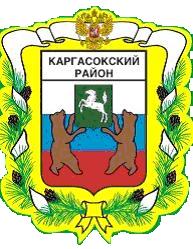 МУНИЦИПАЛЬНОЕ ОБРАЗОВАНИЕ «Каргасокский район»ТОМСКАЯ ОБЛАСТЬАДМИНИСТРАЦИЯ КАРГАСОКСКОГО РАЙОНАВнести в постановление Администрации Каргасокского района от 08.06.2015 № 96 «Об утверждении перечня муниципальных программ муниципального образования «Каргасокский район» изменения, пункт 7 перечня муниципальных программ муниципального образования «Каргасокский район», утвержденный указанным постановлением (приложение), изложить в следующей редакции:1.Настоящее постановление вступает в силу со дня официального опубликования в порядке, предусмотренном Уставом муниципального образования «Каргасокский район».И.о.Главы Каргасокского района                                                                                   Ю.Н. МикитичПОСТАНОВЛЕНИЕПОСТАНОВЛЕНИЕПОСТАНОВЛЕНИЕПОСТАНОВЛЕНИЕПОСТАНОВЛЕНИЕ30.06.201630.06.2016   № 188   № 188с. Каргасокс. Каргасокс. Каргасокс. Каргасокс. КаргасокО внесении изменений в постановление Администрации Каргасокского района от 08.06.2015 № 96 «Об утверждении перечня муниципальных программ муниципального образования «Каргасокский район»О внесении изменений в постановление Администрации Каргасокского района от 08.06.2015 № 96 «Об утверждении перечня муниципальных программ муниципального образования «Каргасокский район»О внесении изменений в постановление Администрации Каргасокского района от 08.06.2015 № 96 «Об утверждении перечня муниципальных программ муниципального образования «Каргасокский район»В целях повышения эффективности реализации и управления муниципальными программами муниципального образования «Каргасокский район»,Администрация Каргасокского района постановляет:В целях повышения эффективности реализации и управления муниципальными программами муниципального образования «Каргасокский район»,Администрация Каргасокского района постановляет:В целях повышения эффективности реализации и управления муниципальными программами муниципального образования «Каргасокский район»,Администрация Каргасокского района постановляет:В целях повышения эффективности реализации и управления муниципальными программами муниципального образования «Каргасокский район»,Администрация Каргасокского района постановляет:В целях повышения эффективности реализации и управления муниципальными программами муниципального образования «Каргасокский район»,Администрация Каргасокского района постановляет:В целях повышения эффективности реализации и управления муниципальными программами муниципального образования «Каргасокский район»,Администрация Каргасокского района постановляет:7Создание условий для устойчивого экономического развития муниципального образования «Каргасокский район»2016-2021 гг.Создание условий для устойчивого экономического развития муниципального образования «Каргасокский район»Куратор – Заместитель Главы Каргасокского района по экономике.Ответственный исполнитель – Отдел экономики и социального развития Администрации Каргасокского района.Соисполнители:
1) Отдел по управлению муниципальным имуществом и земельными ресурсами Администрации Каргасокского района;2)Отдел правовой и кадровой работы Администрации Каргасокского района; 3)Управление финансов Администрации Каргасокского района; 4)Управление жилищно-коммунального хозяйства и капитального строительства муниципального образования «Каргасокский район»;5)Главный специалист по социальной работе Администрации Каргасокского района.И.А.Ожогина2-34-83 